ATTENTION RIVERDALE BUSINESSES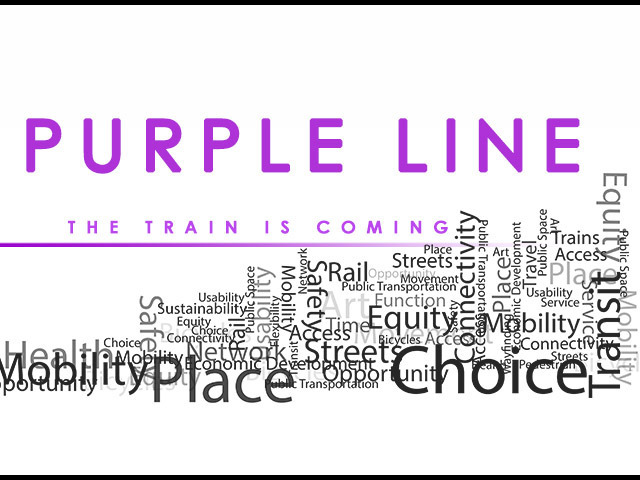 Riverdale Purple Line Project UpdateLearn details about the alignment in the area, construction phase outreach and business impact mitigation. Prince George’s County Economic Development Corporation’s Small Business Services DivisionGain knowledge about county resources available to small, local and minority owned businesses. 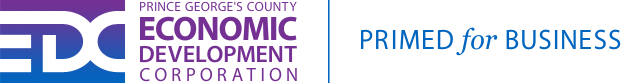 Hosted by the Central Kenilworth Avenue Community Development Corporation (CKARCDC) and St. Bernard’s Catholic Church.  Visit CKARCDC at www.ckarcdc.org. 					                                                                            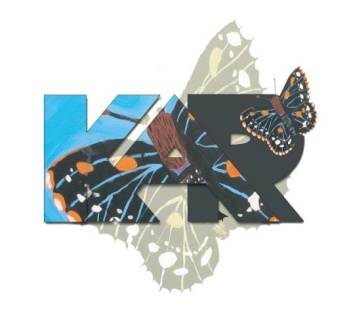 